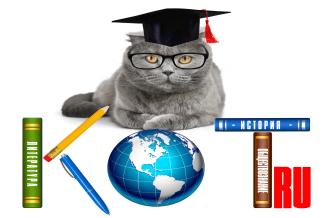 БЛАНК ОТВЕТОВДАННЫЕ УЧАСТНИКА:ОТВЕТЫ:Заполненный БЛАНК ОТВЕТОВ необходимо отправить на электронный адрес: ruskot_ru@mail.ruНазвание олимпиады«СРЕДСТВА, ВЛИЯЮЩИЕ НА ФУНКЦИИИСПОЛНИТЕЛЬНЫХ ОРГАНОВ»ФИО участникаУчебное заведение, город (ССУЗ, ВУЗ) ФИО педагога-наставникаАдрес электронной почты педагога-наставникаНомер задания1234567891011121314151617181920212223242526272829303132333435363738394041424344454647484950515253545556575859606162636465